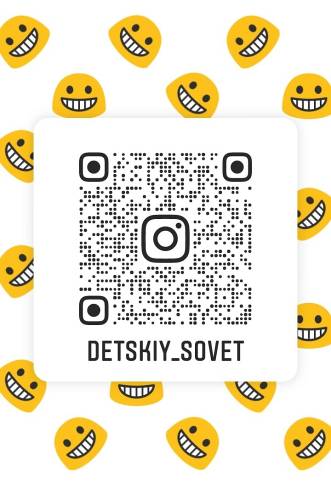 https://www.instagram.com/detskiy_sovet?r=nametag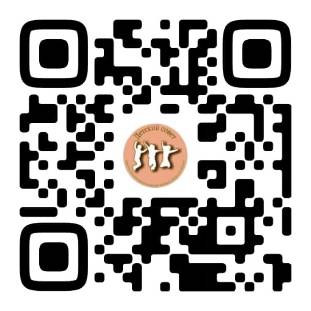 https://vk.com/children_46Официальные страницы Уполномоченного по правам ребенка в Курской области Натальи Листопадовой, Детского общественного совета, Совета отцов Курской областиИнстаграммnatalia_listopadova_https://instagram.com/natalia_listopadova_?igshid=bui..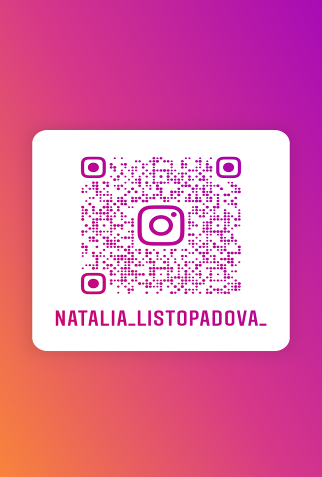 Соц сеть в контакте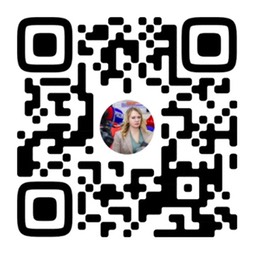 https://vk.com/ombudsmendeti46Социальная сеть Тик ток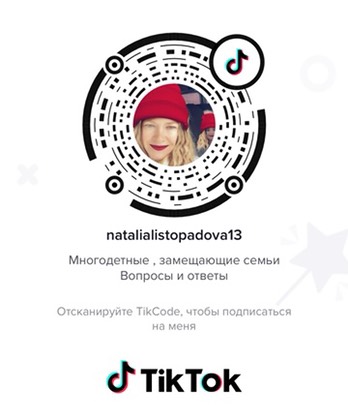 Официальный сайт Уполномоченного по правам ребенка в Курской области https://pravarebenka46.ru/Официальные страницы Совета отцов при Уполномоченном по правам ребенка в Курской области https://vk.com/father46https://vk.com/away.php?to=https%3A%2F%2Finstagram.com%2Fsovet_otcov46%3Figshid%3D1v2p8yn1qbyo3&cc_key=